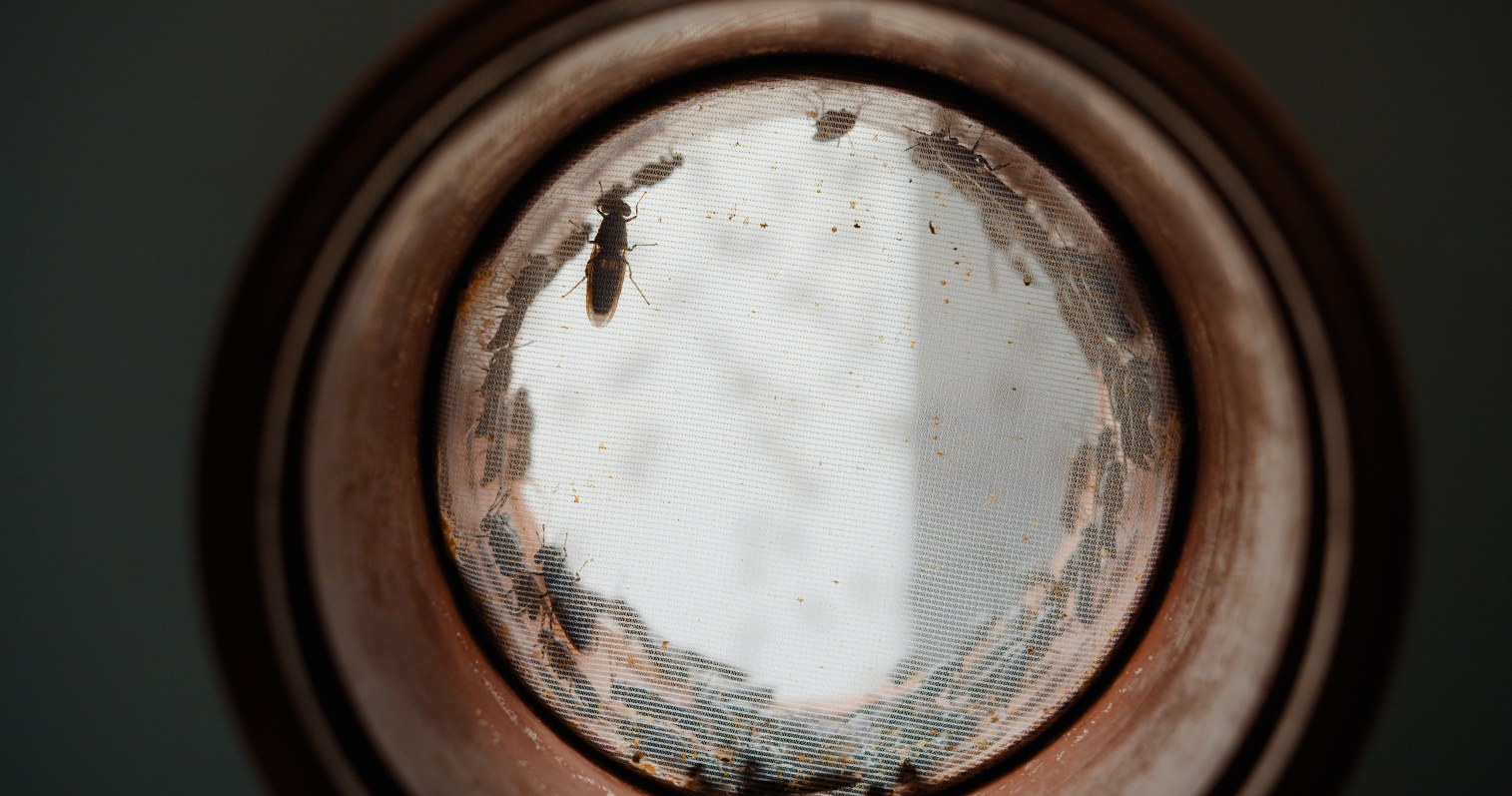 bæredygtige proteiner 1 - Introduktion Opgave 1: Proteinholdige fødevarerOpgave A Ud fra din umiddelbare viden om fødevarer, hvilke fødevarer indeholder særligt mange proteiner? Giv 5 bud og tænk i rene fødevarer, ikke måltider.Opgave B Nu, hvor du har 5 bud, skal det undersøges, hvor meget protein disse fødevarer indeholder. Find troværdige kilder på nettet, hvor det angives, hvor mange g protein der findes i 100g af fødevarerne.Opgave C Undersøg, hvilket carbon footprint de 5 fødevarer har. Du kan eksempelvis se her eller her eller find selv en kilde.Opgave D Undersøg prisen på de 5 fødevarer og notér kiloprisen. Opgave E Overvej, hvilke udfordringer der er, hvis en stadig større befolkning på jorden skal have sit protein fra disse kilder. Kategorisér udfordringerne i forhold til de verdensmål, de hører til.Se evt. mere her.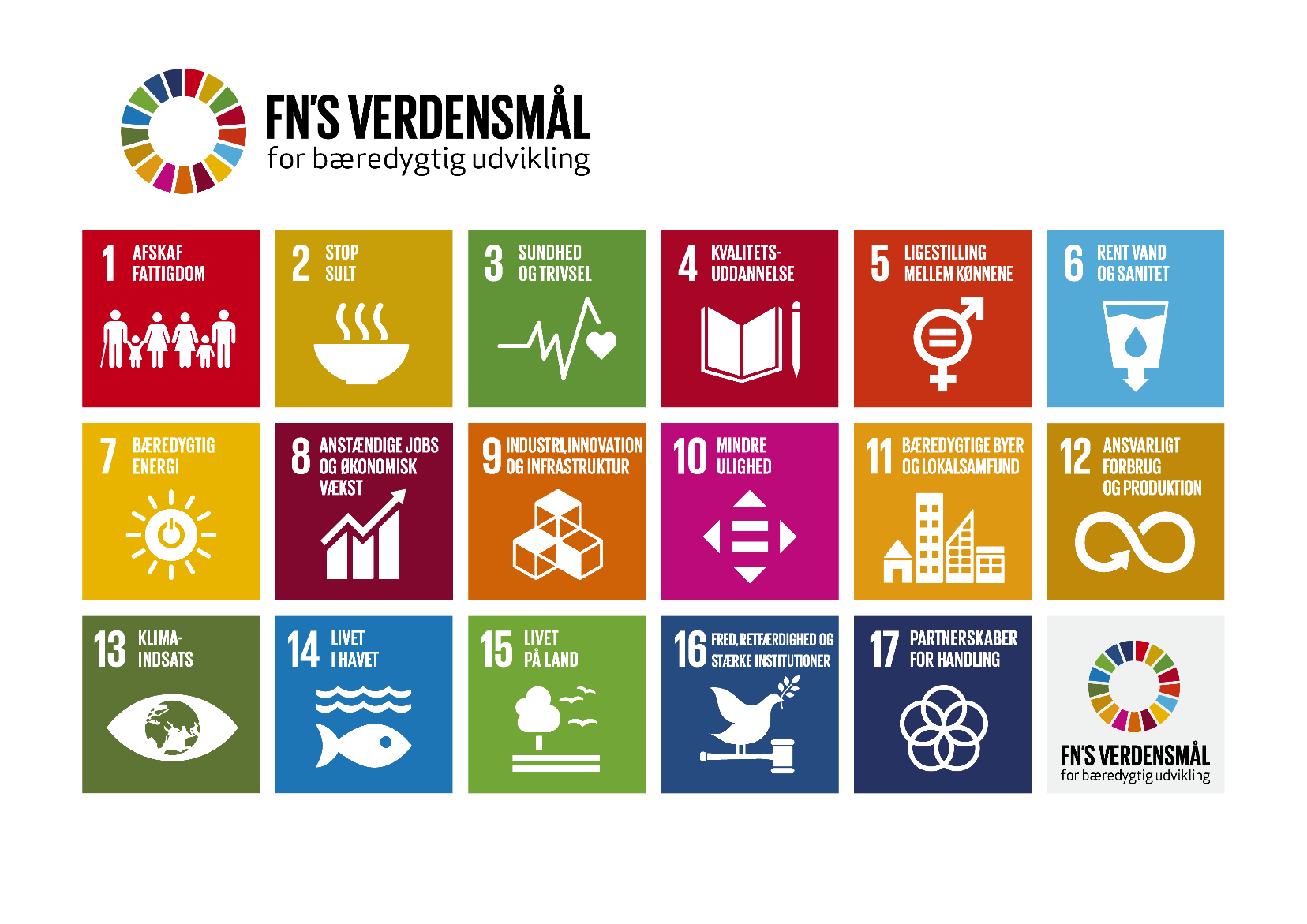 